Fighting Poland accessOn Scholarship@UWindsor:https://scholar.uwindsor.ca/swoda-windsor-region/102/   Vol. 1 (1941)https://scholar.uwindsor.ca/swoda-windsor-region/103/    Vol. 2 (1942)http://oswiatapolska.pl/wp-content/uploads/2014/03/2-Gzowski-FINAL.pdfExhibition 'Pope John Paul II: Poland's Gift to the World'Celebrations in memory of Pope John Paul II - Polonia Windsorpoloniawindsor.ca/.../2014-04-30-Embassy-of-Poland-Celebrations-in-memory-of-Po...May 20, 2014 - Events in the federal parliament, University of Ottawa and in the Notre-. Dame cathedral in Ottawa were accompanied by the exhibition “Pope John. Paul II. Poland's gift to the world” of the Catholic University of Lublin. On April 30 in the federal parliament of Canada, upon initiative of Deputy. Speaker of the ...On May 30th 2013, at the Legislative... - YPCPA - Young Polish ...https://www.facebook.com/YPCPA/posts/10151417049250780On May 30th 2013, at the Legislative Assembly of Ontario-Queen's Park in Toronto, YPCPA together with Dr. Helena Jaczek, MPP and under the patronage of the Consulate General of Poland in Toronto had organized a meeting to celebrate the 200th birthday anniversary of Sir Casimir Gzowski. Thecelebration included a ...200th anniversary of Sir Casimir Gzowski's Birthday commemorated at ...toronto.mfa.gov.pl/.../200th_anniversary_of_sir_casimir_gzowski_s_birthday_comm...Jun 3, 2013 - On May 30th 2013, as part of a meeting at the Legislative Assembly of Onatrio-Queen's Park in Toronto, Young Polish Canadian Professionals Association together with the Consulate General of Poland in Toronto organized a meeting to celebrate the 200th birthday anniversary of Sir CasimirGzowski.Celebrates the 20thAnniversary Celebrates the 15th ... - Polonia Windsorpoloniawindsor.ca/wp.../05/20151008XXAnniversaryPDFFINAL.compressed-1.pdf18. 2014 Exhibition Pope John Paul II from Lublin to Windsor, Parliament Hill and Ontario. 2013Exhibition Sir C.S. Gzowski from Windsor to Queen's Park, Parliament Hill and Ontario ...  [PDF]Celebrates the 20thAnniversary Celebrates the 15th ... - Polonia Windsorpoloniawindsor.ca/wp.../05/20151008XXAnniversaryPDFFINAL.compressed-1.pdfThe pictures on the left are the front and back covers of the X Anniversary brochure, published in 2004. Below is the List of Contents for this XX. Anniversary brochure, which covers the period. 1995-2014. THANK YOU. Many thanks to all, who contributed their time and skills to producing this brochure. Special thanks to ...it shows XX Anniversary Book PCBPAWvisit of the mayor of windsor to lublin - City of Windsorhttps://www.citywindsor.ca/cityhall/.../Advisory.../Mayor-Visit-to-Lublin-2015.pdfpeople, Polonia and media, but also Polonia youth. In Poland, the year 2015 is ... Canadian Business and Professional Association of Windsor, took part in an official visit to Lublin. The Association is now in .... for the celebration of the 20th anniversary of the Association and the 15th anniversary of the twin- ning agreement.Press Release: Canada–Poland Parliamentary Friendship Group ...https://pfonseca.liberal.ca/.../press-release-canada-poland-parliamentary-friendship-gr...Oct 20, 2016 - PRESS RELEASE. Canada – Poland Parliamentary Friendship Group hosts a reception on the occasion of the 200th Anniversary of the birth of Alexander-Edouard Kierzkowski. Immediate Release. (Ottawa) Wednesday, October 19, 2016 – On behalf of the executive officers and directors of Canada ...Missing: keImages for 200 anniversary k.e. kierzkowski canadaMore images for 200 anniversary k.e. kierzkowski canadaReport imagesPolish Studio (2016-04-23) - 200th Anniversary - Alexandre-Edouard ...▶ 5:47https://www.youtube.com/watch?v=LS9CkeHWBWUApr 25, 2016 - Uploaded by Polish Credit UnionPolish Studio (2016-04-23) - 200th Anniversary - Alexandre-Edouard Kierzkowski.Obchody 150-lecia Kanady w Windsor - Gazeta Gazetawww.gazetagazeta.com › Gdzie › PoloniaTranslate this pageApr 21, 2017 - Kanada obchodzi w tym roku swoją ważną rocznicę – 150-lecie utworzenia Konfederacji, a więc początku powstania struktury demokratycznego państwa. Kanadyjczycy polskiego pochodzenia od poczatku włączeni byli w budowę Kanady, jednego z najlepszych państw do życia na naszej planecie.You've visited this page 4 times. Last visit: 09/11/17Obchody 150-lecia Kanady w Parlamencie Ontaryjskim - Goniecwww.goniec.net › Home › Życie polonijneTranslate this pageJun 2, 2017 - W siedzibie Parlamentu Ontaryjskiego w Toronto, w sercu wielu ważnych wydarzeń, w poniedziałek 29 maja br. o godz. 12.00, odbyły się polsko-kanadyjskie obchody 150-lecia Kanady. Obchody zostały zorganizowane przez Stowarzyszenie Polsko-Kanadyjskich Biznesmenów i Profesjonalistów z ...Obchody 150-lecia Kanady w Parlamencie Ontaryjskim | Przegladwww.przeglad.ca/obchody-150-lecia-kanady-w-parlamencie-ontar...Translate this pageObchody 150-lecia Kanady w Parlamencie Ontaryjskim. Ontario to największa i najliczniejsza prowincja w Kanadzie. Jej stolica, Toronto, to potężny silnik napędowy gospodarki, centrum naukowe, kulturalne i turystyczne Kanady. Tutaj w tyglu wielokulturowości od ponad wieku osiedlali się emigranci z Polski. Nic dziwnego ...Studia Migracyjne - Przeglad Polonijny2010 | 36 | 1(135) | 81-103100 YEARS OF POLONIA IN WINDSOR 1908-2008 (Sto lat Polonii w Windsor, 1908-2008)Rajski AgataWybrane pełne teksty z tego czasopismahttp://www.kbnm.pan.pl/wydawnictwa/34-studia-migracyjne--przegld-polonijny-/spisy-treciJęzyki publikacjiPLAbstraktyENIn 2008 the Polish ethnic group in Windsor celebrated its one hundred-year presence in the city. The beginnings of Polish settlement dates back to 1908. The first Polish family came from neighboring Detroit. The main reason for settling was the growth of the car industry in the area. In 1918 the church of the Holy Trinity was built, which was established as the first Polish church in the diocese of London. The creation of a parish council raised its institutional completeness. The Church was the center of the first institutions established by immigrants. In 1925 together with the parish, the Polish Language School and the Association of Polish Peoples' House were established. Since 1930, the seat of the Association has been the Polish Peoples' House. During World War II, the Polish House served as a recruiting center for the Polish Armed Forces who were stationed in Windsor under the command of Gen. Bronislaw Duch. In subsequent years, other Polonia organizations have been established: The Polish-Canadian Border Cities Club (1930), outpost No. 126 of the Polish Army Veterans Association (1932), the Polish Alliance of Canada, Group 20 (1943), the Canadian Polish Congress (1944), the Polish Social Club (1951), the Polish Scouting Team (1953), the Song and Dance Ensemble 'Tatry' (1972), Polonia Park (1973), the Polonia Centre (Windsor) Inc.. (1978), the Polonia Sports Club (1982), Villa Polonia (1985), the Polish Credit Union (1990), the Theatrical Vocal Group 'Plomien' (1995) and the Polish-Canadian Association of Businessmen and Professionals (1995). An integral part of Polonia life was the church of the Holy Trinity and the Convent of the Ursuline Sisters, who came to Windsor in 1965. The Polish ethnic group has played an important role in the multicultural society of the city. It undertakes many activities of a social, economic and cultural nature that are not only of local range. Nowadays, the Polish Diaspora is the fifth largest ethnic group in the city. According to the census of 2006,, 4 810 people declared Polish origin as their first, and 8 615 people declared it as one of many The social advancement of Polish immigrants and people of Polish origin allows them to be included into the middle-class of Canadian society.Słowa kluczoweENPOLISH ETHNIC GROUP   WINDSOR  WydawcaKomitet Badań nad Migracjami PAN (Committee for Migration Studies of Polish Academy of Sciences) CzasopismoStudia Migracyjne - Przeglad PolonijnyRocznik2010Tom36Numer1(135)Strony81-103Rodzaj publikacjiARTICLETwórcyautorRajski Agata, agata.rajski@uj.edu.plAgata Rajski, Uniwersytet Jagiellonski, Instytut Amerykanistyki i Studiów Polonijnych, ul. Rynek Glówny 34, 31-010 Kraków, PolandIdentyfikatoryCEJSH db identifier10PLAAAA082810Identyfikator YADDAbwmeta1.element.478a89d4-a29f-3890-b760-0785233899e3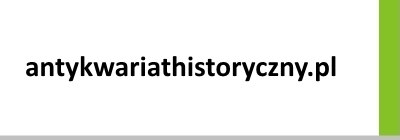 http://m.antykwariathistoryczny.pl/6,1,679,65341,100_lat_polonii_w_windsor_1908_2008.html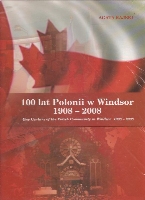 100 lat Polonii w Windsor 1908-2008Cena katalogowa: 20.00 zł
Cena promocyjna: 16.00 zł Top of FormBottom of Form